               CGA GROUP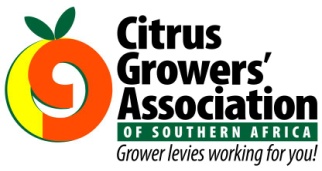 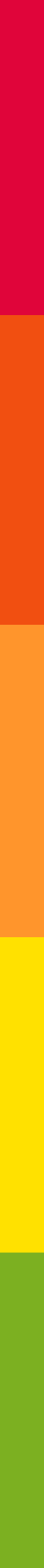 Grower Levies Working for Youin September 2013               CGA GROUPGrower Levies Working for Youin September 2013               CGA GROUPGrower Levies Working for Youin September 2013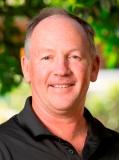 I joined a delegation from Fruit South Africa on a trip to South East Asia hoping to unlock some of the obstacles holding up market access. In Indonesia the aim is to get mutual country recognition – allowing the use of Jakarta port and decreasing import requirements; In Vietnam to reopen the market, which has been closed since July 2013 and China was visited to determine the opportunity for alternatives to the present protocol. These markets are being prioritised so as to reduce our reliance on the EU.Justin Chadwick – Chief Executive Officer:      justchad@iafrica.com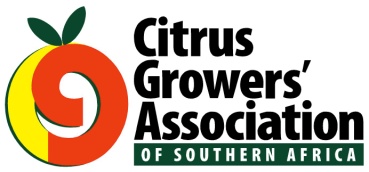 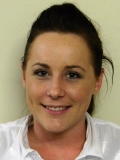 Gedurende September het ek die administrasie van die verskaffing van okuleerhout en die aansoeke vir boomsertifisering afgehandel asook die nuwe databasis vir die kontrolering van die Phytophthora-status van kwekerye gefinaliseer.  Louise Olivier – Assistent Administrateur: Sitrus Verbeteringskema
louise@cri.co.za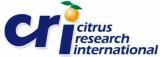 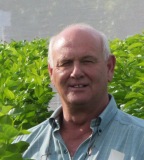 In Septembermaand word die okuleerhout vir versending na die sitruskwekerye gereed gekry en in hierdie maand is in totaal 383,000 okuleerhout versend.  ‘n Nuwe konsep is ook getoets deur vermeerderingsbome in klein plantsakkies en in polytube saailaaie in ‘n verhitte en beligte tonnel te kweek om ons in staat te stel om ‘n gedeelte reeds  in die winter te kan okuleer wat sodoende die vermeerderingsproses sal versnel.Thys du Toit - Bestuurder: Sitrus Grondvesblok         tdt@cri.co.za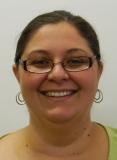 Over the past month, I have been preparing and organising for RB’s strategic planning meeting to be held in Stellenbosch on 15 October 2013.  I have also been actively busy with importing and exporting of RB products, such as EPN’s, Helicovir, and Invader products that are beneficial to the citrus industry.Ursula Kemp - Company Administrator   ursula@riverbio.com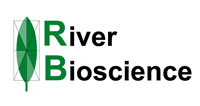 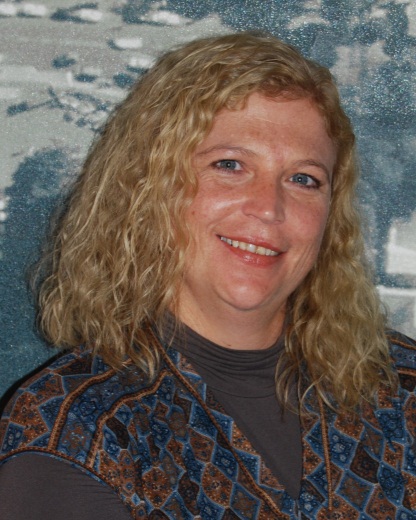 September was a busy month, holding the Citrus Academy’s Board Meeting and AGM in Port Elizabeth as well as attending the AgriSETA Board Meeting, AGM and Awards Ceremony where four of our students received prestigious awards.  I have also been working on material for AgriBEE and Citrus Safety workshops.Jacomien de Klerk – General Managerjacomien@citrusacademy.org.za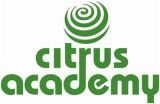 